    桃園市進出口商業同業公會 函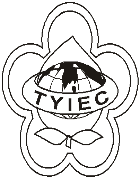          Taoyuan Importers & Exporters Chamber of Commerce桃園市桃園區春日路1235之2號3F           TEL:886-3-316-4346   886-3-325-3781   FAX:886-3-355-9651ie325@ms19.hinet.net     www.taoyuanproduct.org受 文 者：各相關會員發文日期：中華民國108年6月5日發文字號：桃貿豐字第19043號附    件：主    旨：公告自108年6月28日起修正CCC2829.90.20.00-2「溴酸鹽及過溴酸鹽」等40項貨品號列及其輸出入規定，另增列CCC2917.14.00.00-2「順丁烯二酐(馬來酐)」等3項貨品號列之輸出入規定，並列入「海關協助查核輸出貨品表」及「海關協助查核輸入貨品表」， 敬請查照。說     明：依據經濟部國際貿易局貿服字第1087015493A號函辦理。        理事長  簡 文 豐